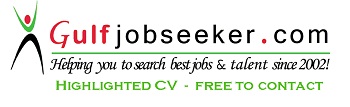 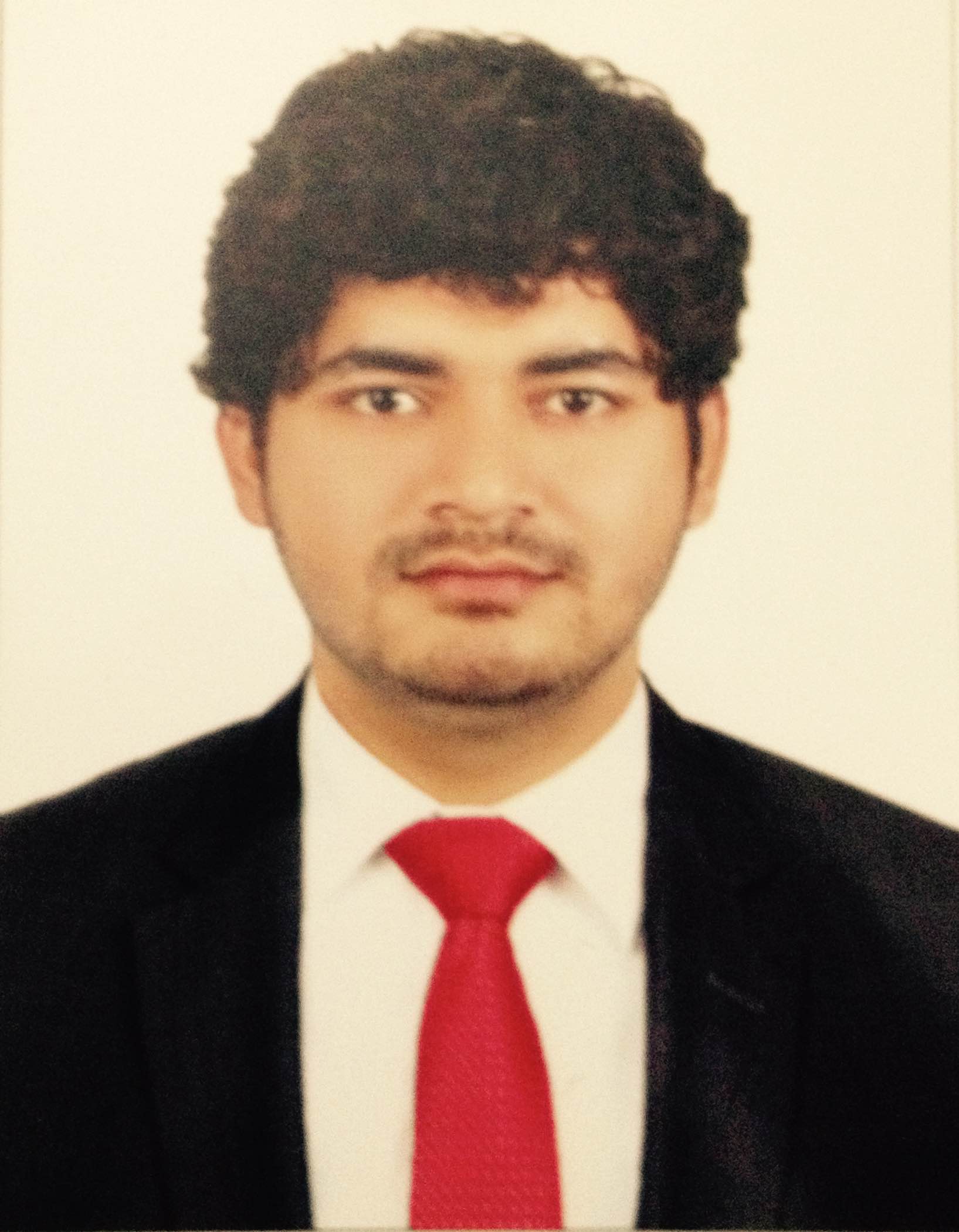 MohdShujaHasanRizviEmailId:shujarizvi12@gmail.comSkype ID: Shazli.rizvi2Job ObjectiveTo work with an organization where I can continuously learn in the pursuit of achieving functional excellence, thus getting maximum job satisfaction and optimum career growth by effectively demonstrating my interpersonal communication skills. Noticeable Achievements Averaged 7-8 vehicle sales per month Sold 10 cars in the first month of employmentMaintained a 97% to 98% customer retention rate.Professional Work ExperienceFrontier Auto world Pvt. Ltd. (Volkswagen Gurgaon) 			(February 2014 – April 2015)Designation: Sr. Sales ConsultantResponsibilities:Responsible for Retail Sales (POLO, VENTO).Prospect for new clients by understanding buyer's requirements and interests; matching requirements and interests to various models; building rapport.To understand Volkswagen automobiles by studying characteristics, capabilities, and features.Comparing and contrasting competitive models &inspecting automobiles.Meeting prospects&maintaining contact with existing customers through meeting, emails and by phone.Recommending sales campaigns and promotions, and events.Closing sales by overcoming objections; negotiating price, completing sales, explaining provisions, explaining and offering warranties, services, collects payment; test drive, delivers automobile.Maintained familiarity with used cars and stayed updated regarding competitor’s products.Develop strategies with Team Leader to achieve target.Develop innovative ideas to maximize the customer satisfaction and retention.K.N. Motors Pvt. Ltd  (FORD)						(February 2013 till January 2014)Designation: Sales Consultant Responsibilities:Assisting the Sales ManagerHelping the Team Leader to handle the team. Delivering some of the presentations to the client. Solving client problemsNew client acquisition.Responsible to answer all the queries of the client with respect to the project.Retail Sales. (Figo, Classic, Eco Sports)INTERNSHIPCASSIIA RESTAURANT (Chain of Genesis Venture)		(November 2011 till February 2013)Designation: Guest Relation Executive Responsibilities:Guest Handling.Customer Satisfaction. Interacting with the Customers and taking Care of the bookings or Parties.Managing the floor According to the Day Plan under the Guidance of the Manager.TECHNICAL SKILLSACADEMIC PROFILEBachelor of Commerce from Lucknow University (2013) Higher Secondary (2010) Secondary (2008)PERSONAL ATTRIBUTESExcellent oral and written communication skills. Team workPositive attitudeHighly organized individual.Quick learnerAbility to work under pressureCustomer Service SkillsDetermined towards workPERSONAL DETAILSDate of Birth: 1st July 1993	Nationality	:IndianMarital Status        : SingleLanguage Known  : English , Hindi, UrduVisa Status:           : Visit VisaSkill TypeSkill NameOperating SystemWIN 95/98/2000/XP/Vista/WIN 7/WIN 8Tools KnownMS-Office, Excel, Power Point.